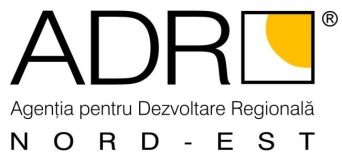 SOLICITARE INFORMAŢII PUBLICEAgenţia pentru Dezvoltare Regională Nord-EstStrada Lt. Draghiescu, nr. 9, Piatra Neamt, cod 610125Tel.: 0233218071, Fax: 0233218072, Email: adrnordest@adrnordest.roData ........................................Stimate domn Vasile Asandei, Director GeneralPrin prezenta formulez o cerere conform Legii nr. 544/2001 privind liberul acces la informaţiile de interes public. Doresc să primesc o copie a următoarelor documente (petentul este rugat să enumere cât mai concret documentele sau informaţiile solicitate):Doresc ca informaţiile solicitate să îmi fie furnizate, în format electronic, la următoarea adresă de e-mail (opţional): ......................................................................................... .Sunt dispus să plătesc costurile aferente serviciilor de copiere a documentelor solicitate (dacă se solicită copii în format scris). Am citit și sunt de acord cu Politica de Confidențialitate cu privire la prelucrarea datelor cu caracter personal: http://adrnordest.ro/index.php?page=politica-confidentialitateVă mulţumesc pentru solicitudine,.............................(semnătura petentului)Numele şi prenumele petentului . ........................................................................Adresa ..............................Telefon .............................Fax .................................